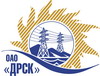 Открытое Акционерное Общество«Дальневосточная распределительная сетевая  компания»Протокол заседания Закупочной комиссии по вскрытию поступивших конвертовг. БлаговещенскСПОСОБ И ПРЕДМЕТ ЗАКУПКИ: Открытый запрос предложений «Обеспечение пожарной безопасности (обработка деревянных конструкций)» для филиала «Приморские электрические сети»  (закупка 919 р. 4.1.)ПРИСУТСТВОВАЛИ: Три члена постоянно действующей Закупочной комиссии ОАО «ДРСК» 2 уровня.ОТМЕТИЛИ:1. В адрес Организатора открытого запроса предложений поступило 5 (пять) предложений на участие в закупке в запечатанных конвертах2. Представители Участников закупки, не пожелали присутствовать на  процедуре вскрытия конвертов с заявками.3. Дата и время начала процедуры вскрытия конвертов с заявками на участие в закупке: 14:15 (время благовещенское) 01.06.2015.4. Место проведения процедуры вскрытия конвертов с заявками на участие в закупке: ОАО «ДРСК» г. Благовещенск, ул. Шевченко 28, каб. 248.5. Каждый из полученных конвертов на момент его вскрытия был опечатан и его целостность не была нарушена.6. В конвертах обнаружены предложения следующих Участников открытого запроса предложений:РЕШИЛИ:Утвердить заседания Закупочной комиссии по вскрытию поступивших на открытый запрос предложений конвертов.Ответственный секретарь Закупочной комиссии 2 уровня ОАО «ДРСК»	 О.А. МоторинаТехнический секретарь Закупочной комиссии 2 уровня ОАО «ДРСК»	 И.Н. Ирдуганова№ 498/УЭ-В01.06.2015№п/пНаименование Участника закупки и его адресЦена предложения на участие в закупке, руб.1ООО «Охрана-Сервис»» (690106, приморский край, г. Владивосток, проспект 100 лет Владивостоку, д. 155)Предложение: подано 27.05.2015 в 14:11
Цена:1 098 487,90 руб. (1 296 215,80 руб. с НДС)2ООО "Вектор" (690106, Приморский край, г. Владивосток, ул. Кирова, д. 25, оф. 1)Предложение: подано 28.05.2015 в 08:55
Цена: 1 132 567,80 руб. (1 336 430,00 руб. с НДС)3ЗАО «АСО-1» (692413, Приморский край, п. Кавалерово, ул. Арсеньева, д. 98)Предложение: подано 29.05.2015 в 10:24
Цена: 699 000,00 руб. (НДС не облагается)4ООО "БИС Огнезащита-ДВ" (690106, Приморский край, г. Владивосток, Партизанский пр-т, 8-1)Предложение: подано 29.05.2015 в 14:52
Цена: 881 725,45 руб. без НДС (1 040 436,03 руб. с НДС)5ООО «Огнеборец»«675000 г.БлаговещенскУл.Октябрьская,197, оф. 6Предложение: подано 01.06.2015 в 10:40
Цена: 491 303,00 руб. без НДС (599 150,00 руб. с НДС)